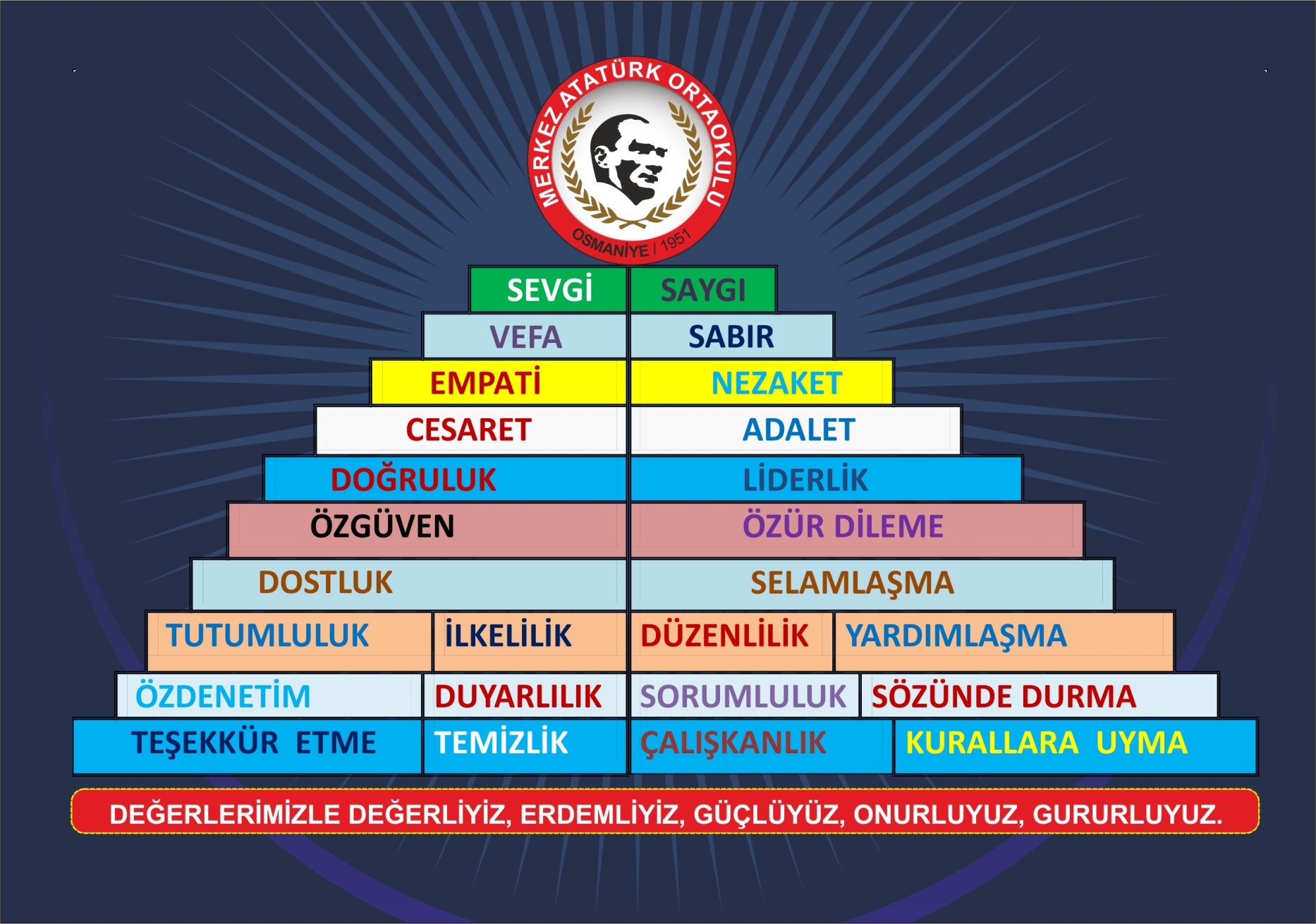                                                                                                                 Mahir BÜYÜKDOLU Rehberlik Öğretmeni